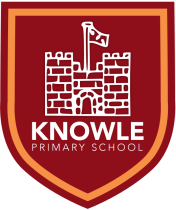 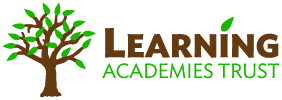 Temporary Classroom Teacher (1.0 FTE)Main Pay ScaleActual Annual Salary £25,714 - £36,961 1.0 FTEHaving received an Ofsted ‘GOOD’ rating in June 2021, Knowle Primary School have a fantastic opportunity for a passionate Teacher to join the school on a temporary basis, until 31st August 2023. Applicants for the Teacher position must have:Excellent teaching skillsProven experience of outstanding pupil progressThe ability to develop positive behaviour strategies with children and be committed to inclusionThe willingness to go the extra mile for our children and be an effective team playerIn return for your hard work and dedication, we will support you to learn and develop in the role, enabling you to achieve your career aspirations.  The role, temporary from 01.09.2022 to 31.08.2023, would suit teachers (including EQT’s) on the main pay scale and offers an excellent opportunity for you to make a real difference, significantly contributing to the quality education provision we strive to achieve.Closing Date: 9.00am Friday 1st July 2022Interviews: Tuesday 5th July 2022How to applyIf you believe you can demonstrate the dedication, skills and passion required, we look forward to receiving your application.  Please use the button at the bottom of the advert (www.learningat.uk/join-us/vacancies/) to download an application form. Once complete, please upload your application using the form at the bottom of this page. Alternatively, you can email your completed application to hr@learningat.uk If you would like to request a paper copy, please email hr@learningat.uk. Please note – we do not accept CVs.To request a tour of the school, or discuss the role in anyway please contact the school: 01752 365364 or email hr@learningat.ukWith eight individual primary schools, the Learning Academies Trust is the largest primary school trust in Plymouth and the first education employer in Plymouth to achieve the Livewell Southwest Wellbeing at Work Bronze Award. The Trust is committed to supporting the wellbeing of all staff and is proud to work closely with official bodies to ensure we have a holistic approach to staff wellbeing.We are committed to safeguarding and promoting the welfare of children and we expect all staff to share this commitment.  This post is exempt from the Rehabilitation of Offenders Act 1974; pre-employment checks will be carried out; references will be sought for all shortlisted candidates and all shortlisted candidates will be requested to complete a questionnaire about any convictions or adult cautions that are unspent.  Guidance will be given to those shortlisted. Appointment is subject to an Enhanced DBS.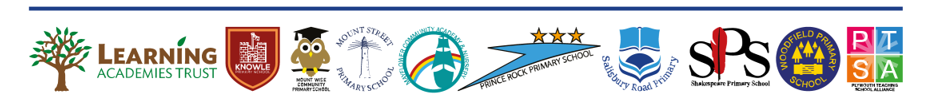 